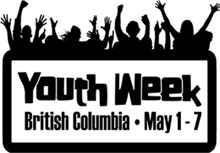 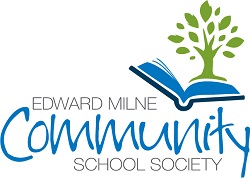 
YOUTH WEEK AWARDS - SOOKEWe want to create a strong sense of pride in our community by highlighting the efforts and accomplishments of youth in the Sooke Region.  Please nominate as many youth (under 30) as possible!
Step 1: Review award descriptions below. 
Step 2: Complete nomination form (pg. 2). 
Step 3: Review privacy information (pg. 3) and submit application by Sunday, May 5th  
Youth Leadership Award – A candidate who has demonstrated amazing leadership abilities.
Youth Citizenship Award – A candidate who has dedicated time and commitment to local community events or organizations. They show passion for helping others in their community.
Peer Mentorship Award – A candidate who shows passion and dedication for helping their peers through mentoring, coaching, or motivational activities. Environmental Stewardship Award – A candidate who loves the environment and works hard to protect their natural surroundings.  
Inspirational Youth Award - A candidate who has inspired you, peers, or community members with their motivational personality. 
Youth Sports Award – A candidate who shows passion and promise as an active community member. They are a participant or a coach who demonstrated a positive image for youth sports. 
Youth Artist Award – A candidate who exhibits passion and talent for the arts (any medium including performing arts). 
Youth Volunteer Award – A candidate who loves volunteering and promotes an overall positive image for youth in the community. Outstanding Youth Award – An outstanding youth who does not fit into one of the above categories and still deserves to be recognized. 
Emerging Leader Award – This nominee is under 13 and demonstrates excellent leadership qualities. NOMINATION FORM
Deadline: Sunday, May 5th  
Nominator Information

Name: ___________________________________________________ Relationship to Nominee: ___________________________________Phone Number or Email Address: _____________________________________________________________________________________Nominee Information

Name:  _______________________________________________________________________________	 Age: ____________________________
Which award(s) are you nominating this candidate for? Please check all that apply. Youth Leadership AwardYouth Citizenship AwardPeer Mentorship AwardEnvironmental Stewardship AwardInspirational Youth AwardYouth Sports AwardYouth Artist AwardYouth Volunteer AwardOutstanding Youth AwardEmerging Leader Award (under 13)Please provide details of the nominee’s community contributions and/or achievements and why they should be selected for the award:

How has the nominee’s effort made a difference in the community?
Nominators may attach up to 1 additional page if more space is required.

THANK YOU FOR ACKNOWLEDGING THE ACCOMPLISHMENTS OF YOUTH IN THE SOOKE REGION
AWARDS SUBMISSION INFORMATION
Please submit the completed form by Sunday, May 5th 
Submit by Email: coordinator@sookeyouth.ca 
       OR
Submit in Person: EMCS Program Office at Edward Milne Community School, c/o Youth Week Awards
Office Hours: 9:30am – 4:00pm Monday to FridayNOMINATION PACKAGE CHECKLISTCompleted Nomination Form with up to 1 additional page to answer the required questionsLetter of Reference (optional)Other support materials: newspaper articles, resume, etc (optional)RECOGNITIONAll nominees will receive a certificate of recognition. Once award winners have been notified, all nominee and award winner names will be published along with a brief description of their accomplishments, unless otherwise notified.PRIVACY & PERSONAL INFORMATIONAll contact information is personal and confidential. It will only be used to contact the Nominator and Nominee to clarify a nomination, advise of nominations and awards, and to mail award certificates as required. AWARD CATEGORIESThe Sooke Youth Council will ensure each nominee fits into the nominated categories. Nominees can be awarded for more than one category. If applicable, the nominee may be moved or added to another category based on the eligibility for each category and the number of applications received. YOUTH ENGAGEMENT PROGRAM CONTACT INFORMATIONFor questions about the awards, contact:	Ebony Logins
Community School Coordinator
Email: elogins@sd62.bc.ca  
EMCS Program Office: (250) 642-6371 